Re: 2020-21 Screening Notification and Opt-Out Date: July 7, 2020 Dear Families, Our school offers a variety of health screenings, including speech and vision assessments. We are required by law to offer these screenings annually, and they are performed by licensed professionals. If you choose to obtain these services on your own, we can provide a list of service providers outside of the school who may be able to assist you with little to no cost. If we do not receive such a notice, we will provide these screenings in accordance with school policies and state laws. Additionally, by November 1st of each year, students enrolled for the first time in either Kindergarten or 1st grade shall be screened for hearing, vision, speech/communications, health/medical problems, and any developmental disorders, pursuant to state law. If you do not wish to have your child participate in any of these screenings, we ask that you please provide a written letter to the front office so that we may opt your child out of the program. Warmest Regards,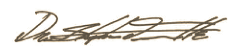 Dr. Stephen FawcettSchool DirectorCBAN K – 8 